«Поезд мчится «тук-тук-тук»Цель. Учить детей держать ножницы и резать ими по прямой: разрезать бумажный прямоугольник на узкие полоски.Задачи. - Вызывать интерес к созданию из нарезанных полосок «железной дороги» - Познакомить с правилами безопасности при работе с ножницами.- Развивать согласованность в работе глаз и рук.- Воспитывать аккуратность, интерес к освоению настоящего инструмента.Предварительная работа.- Беседа о поездках. Какие бывают составы? (пассажирские и грузовые). (смотри приложение 1.)- Беседа о назначении ножниц и правилах безопасного поведения в обращении с ними.-  Отгадывание загадки: «Два кольца, два конца, посередине гвоздик». Материалы, инструменты, оборудование.• Полоски бумаги шириной 4-5 см для разрезания на «шпалы»;• Узкие длинные полоски - «рельсы»; листы бумаги коричневого, черного, зеленого цвета для фона;• Ножницы для детского труда с безопасными (закруглёнными) концами лезвий;• Клей, салфетки.ХодБеседа о железнодорожных составах с показом иллюстраций.Родитель. Спрашивает ребёнка, как ты думаешь, поезда все одинаковые или нет? Ответ ребёнка (Нет). Правильно, все поезда отличаются друг от друга. Одни везут людей, другие – грузы, пожарные, ремонтные показ( приложения 1) Какие поезда везут людей? Ответ ребёнка (пассажирские) Родитель спрашивает ребёнка, ты ездил на пассажирском поезде? (Ответы детей).- Куда ты ездил на поезде? (к бабушке, на море, на юг, в Москву, на елку).- Что можно делать в поезде? (сидеть, лежать, спать, кушать, играть, смотреть в окно). - А сейчас давай посмотрим, что находится внутри пассажирского вагона. (приложение 2)- А что еще может перевозить поезд? (различные грузы).- Как называется поезд, который перевозит грузы? (грузовой). Грузовой поезд перевозит разнообразные грузы, поэтому и вагоны у него различные. (Рассматривание вагонов грузового поезда и называние их: закрытый вагон, открытый вагон, цистерна,) (приложение 1.)Родитель. Так чем же отличается пассажирский поезд от грузового? Ребёнок. (пассажирский поезд везет людей, в нем можно сидеть, спать, есть проводница; а грузовой – различные грузы, он состоит из разных вагонов)Родитель. Чем похожи грузовой и пассажирский поезд? (В составе много вагонов, главный вагон – локомотив, управляет поездом – машинист, поезда едут по рельсам).Родитель, читает детям стихотворение М. ПридвороваЕхал поезд через мостВёз вагонов целый хвостПо путям и шпалам,А не где попало.Вот вагон с моим дружком,Вот вагон с большим мешком,Вот вагон с картошкойИ сердитой кошкой.Вот вагон для комаров,Вот вагон с вязанкой дров,Вот вагон с тележкой.Залезай, не мешкай!Родитель, - показывает ребенку картинку железной дороги. Предлагает рассмотреть ее. Из каких деталей она состоит? (две длинные рельсы и много-много коротких шпал, лежащих поперёк).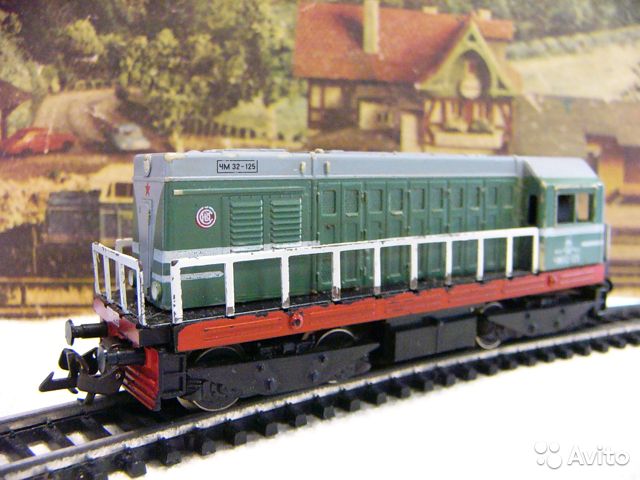 Пальчиковая гимнастика «Путешествие»Тук-тук-тук! Тук-тук-тук!Наши ушки слышат стук,(возле уха каждый палец стучит о большой 3 раза)Вот колесики стучат,В путь вагончики спешат!(потирание кулачков друг о друга)К путешествию готовы? (вращательные движения кистями)Да! Да! Да! (ладони раскрыть)В путь отправимся мы снова: (вращательные движения кистями)Да! Да! Да! (ладони раскрыть)Едет поезд, (ребром ладони двигаем по коленям)Колеса стучат. (кулачки стучат по коленям)В поезде много веселых ребят!(подушечками пальцев поочередно нажимаем на колени)Родитель: мы с тобой сами будем резать ножницами и сделаем длинную железную дорогу.Родитель показывает ножницы, проводит краткую беседу об их назначении и правилах безопасного обращения с бытовыми инструментами.Техника безопасности при работе с ножницами1.    Храните ножницы в указанном месте в определённом положении.2.    При работе внимательно следите за направлением резания.3.    Не работайте с тупыми ножницами и с ослабленным шарнирным креплением.4.    Не держите ножницы лезвием вверх.5.    Не оставляйте ножницы с открытыми лезвиями.6.    Не режьте ножницами на ходу.7.    Не подходите к товарищу во время работы.8.    Передавайте закрытые ножницы кольцами вперёд.9.    Во время работы удерживайте материал левой рукой так, чтобы пальцы были в стороне от лезвия.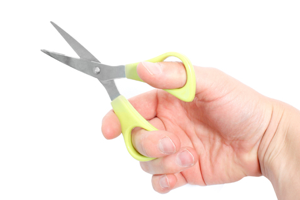 Затем предлагает ребёнку взять ножницы и показывает, как именно это нужно сделать: в кольцах большой и средний пальцы, указательный придерживает лезвия ножниц снизу - помогает открывать их и направлять движение.Ход работы:Родитель:  Рассказывает ребёнку, сейчас возьми в руки ножницы, и коричневые, бумажные прямоугольники, лежащие на столе. Берем бумажную заготовку в свободную руку и разрезаем её аккуратно по середине на две узкие полоски – рельсы. Рельсы приклеиваем на свои листочки.Берем полоски черного цвета и разрезаем их на несколько — коротких-это шпалы. Их приклеиваем на рельсы, так чтобы по железной дороге мог проехать поезд. (приклеить на клей.)Родитель хвалит ребёнка за то, какая хорошая железная дорога у него получилась.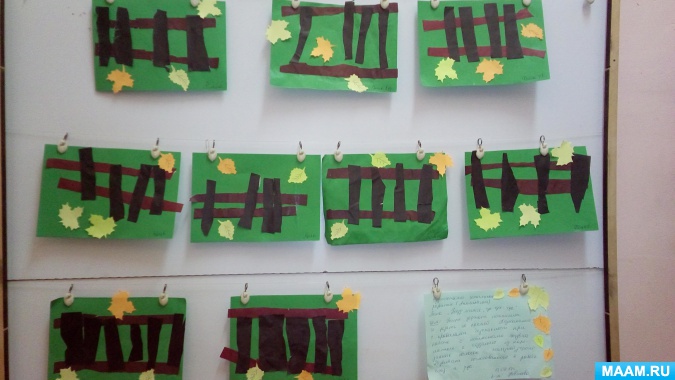 Приложение 1.Паровоз с вагончиками (пассажирские) 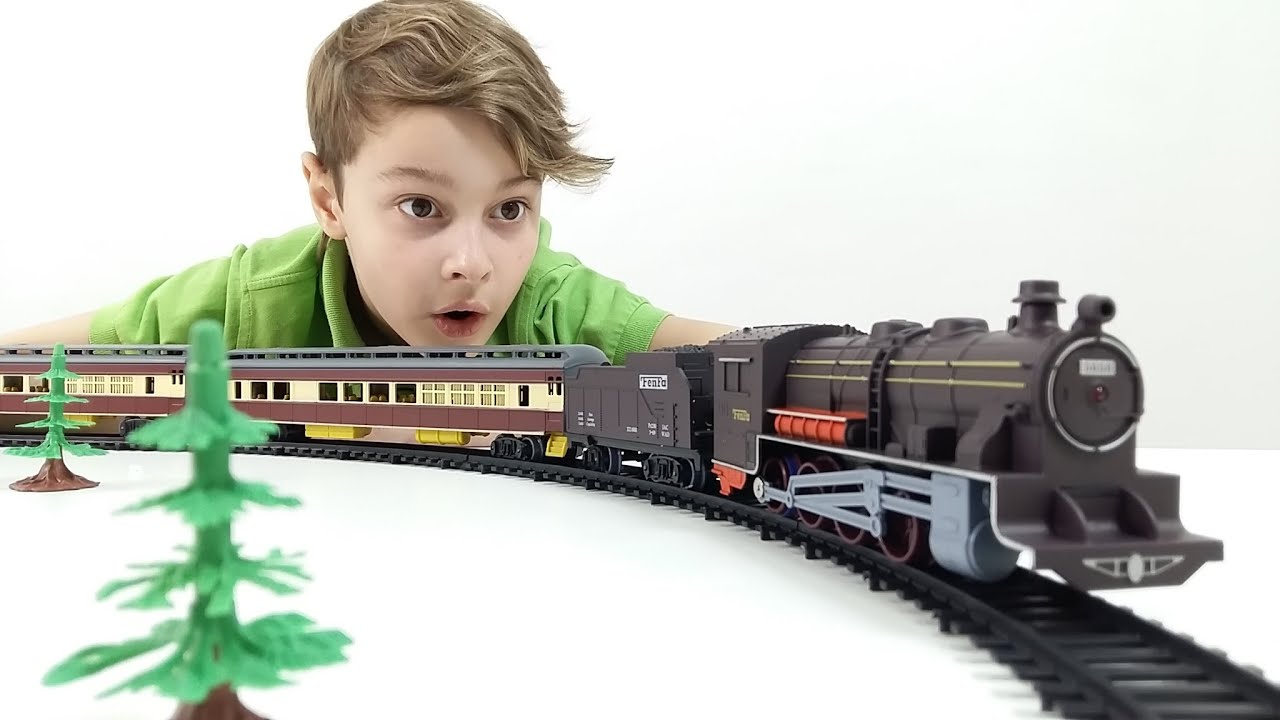 С вагонами. (грузовой) 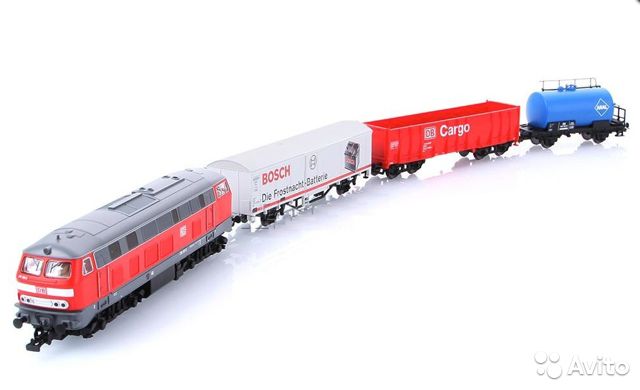 Приложение 2.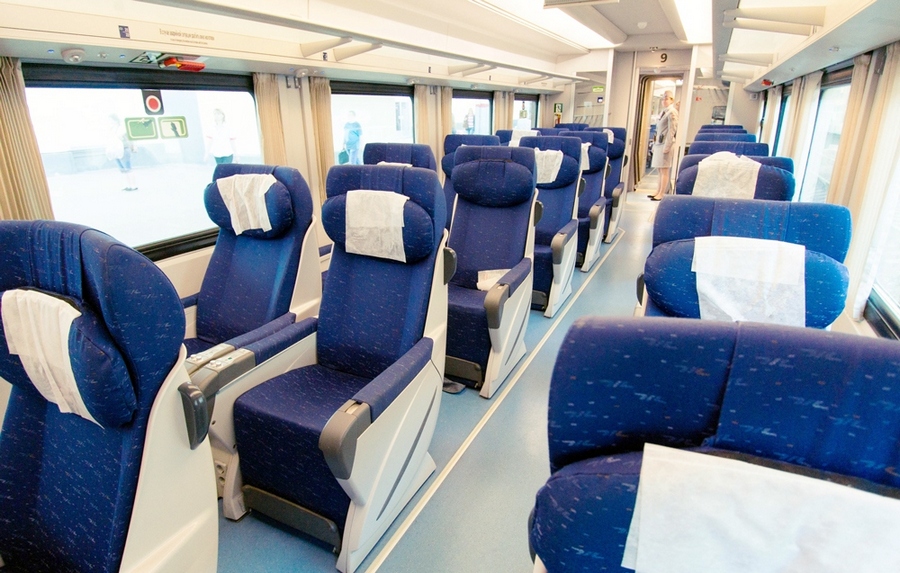 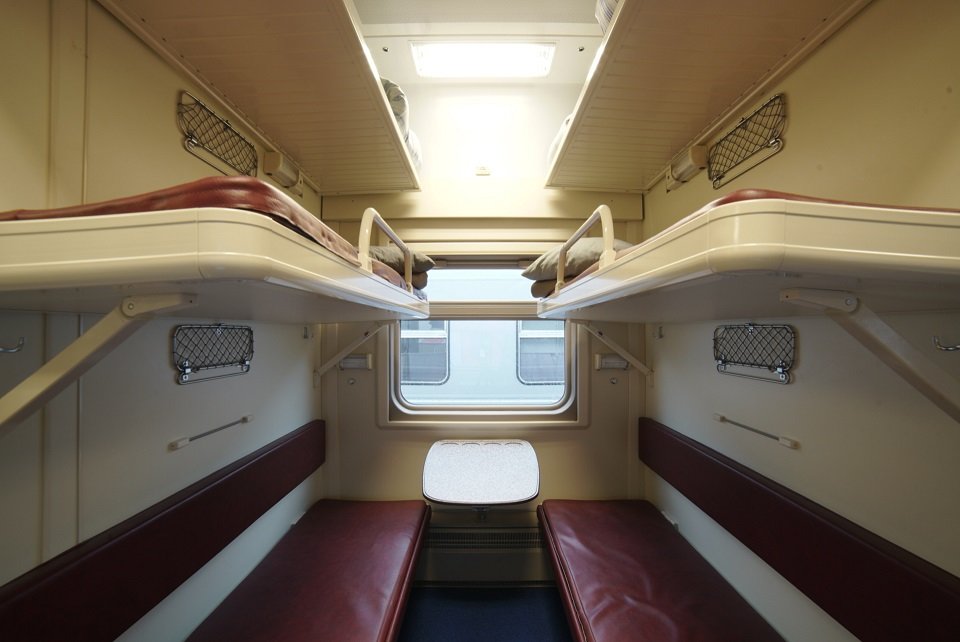 